      L’ère de l’individu tyran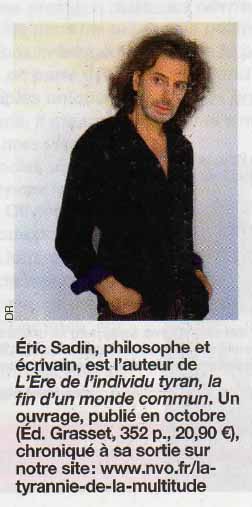 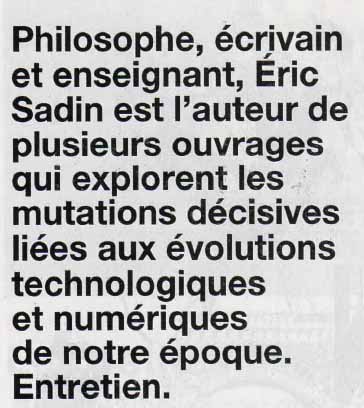 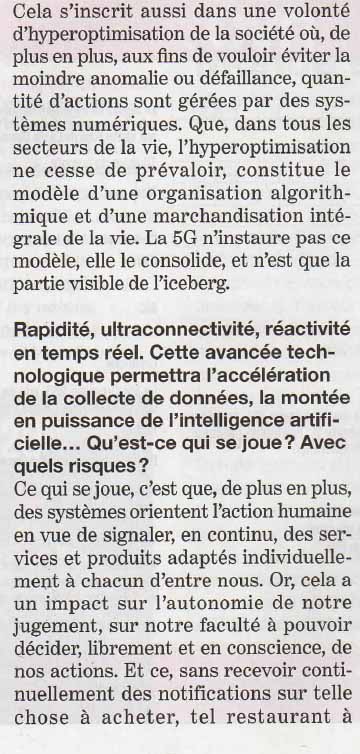 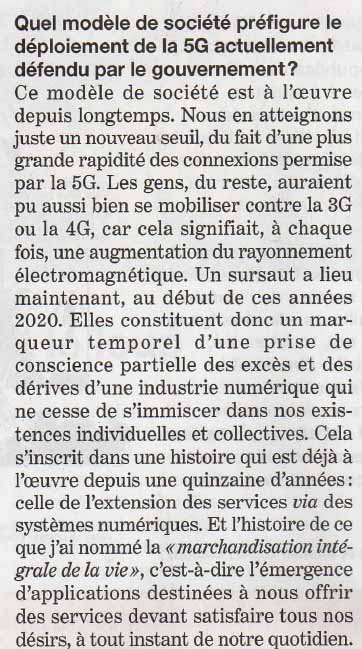 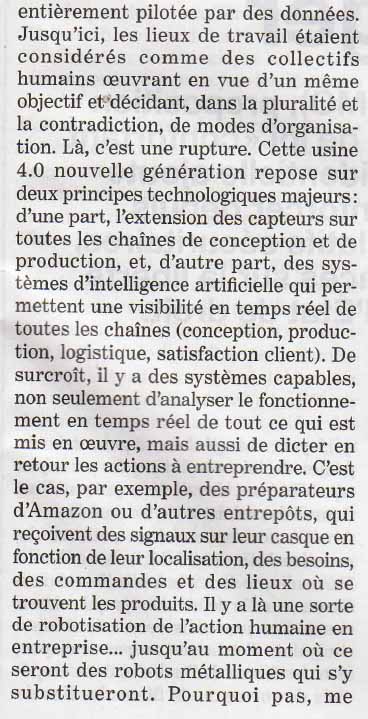 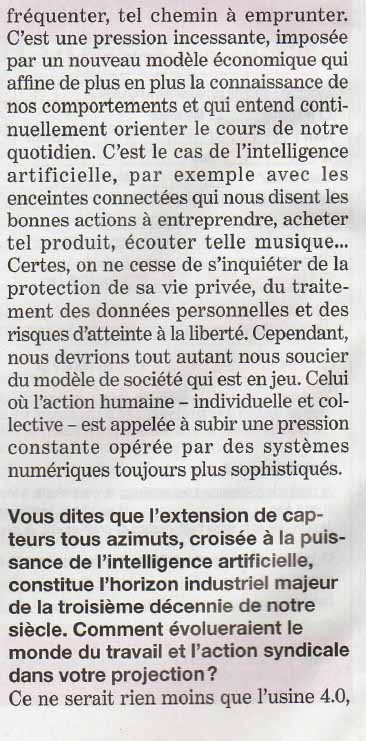 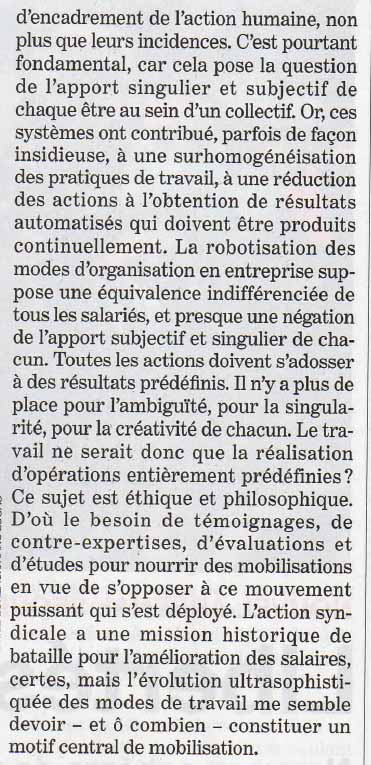 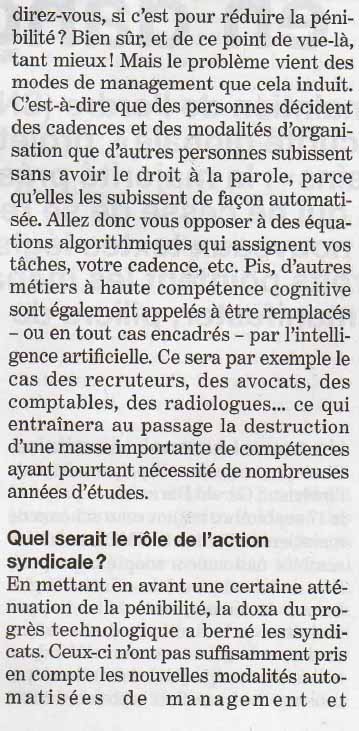 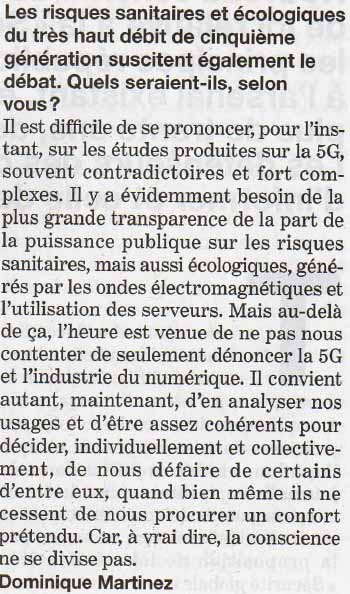 